San ManuelSchool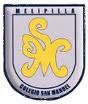 		Subject: English		Teacher: Marenka Pizarro A.		Grade:5° BÁSICOENGLISH WORK INSTRUCTIONS N° 3NAME: ______________________________________________   Fecha de Entrega: 15 de MayoI.- Palabras que indican con qué frecuencia se realizan las actividades1.- Always: siempre2.- Often: a menudo2.- Never: nunca3.- Usually: usualmente4.- Sometimes: algunas vecesActivitiesLos alumnos trabajan en:Página nro. 10, actividad nro 4 (activity book): debes completar con cualquier palabra que indique frecuencia si al final de la oración está escrita una actividad. Si en la oración yaestá la palabra que indica frecuencia debes escribir la actividad que tu elijas.Página nro 10 (activity book): Completar el recuadro acerca de Paul sólo con palabras que indiquen frecuencia. Tú las eliges.II.- “Do you” son dos palabras que nos sirven para preguntar por información que necesitamos saber. Para saber la pregunta debemos concentrarnos en los verbos o en las actividades. En este caso algunos de ellos son las acciones o actividades que aprendiste en la guía anterior (activity book, página8,  actividad nro 1)Por ejemplo, “walk the dog” significa “pasear al perro”. Lee la siguiente pregunta:Do you walk the dog?  Te están preguntando : ¿paseas al perro?Si la respuesta es sí, respondemos: “yes, I do”.Si la respuesta es no, respondemos, “no, I don´t”ActivitiesLos alumnos deben trabajar ena) .-  Página n°14, actividad nro 3 (student´sbook): Debes traducir al español, el párrafo. Usa diccionario si no recuerdas algunas palabras. Recuerda que en cuarto básico aprendimos los verbos que aquí están.b).- Página nro 15, actividad nro 5 (student´sbook): Escribir las preguntas en el cuaderno y responderlas. Tú eliges las respuestas. Recuerda leer lo que indiqué anteriormente.OBJETIVOS DE APRENDIZAJE:Aprender palabras que indican la frecuencia de las actividades.Preguntar por la frecuencia de las actividades de rutinaComprender un párrafo corto acerca de una rutina en presente simple en conjunto con los adverbios de frecuenciaHABILIDADES / DESTREZAS:ComprensiónConocimientoEvaluaciónIndicaciones Generales:Enviar las actividades al correo 2020ingles2020@gmail.comIndicaciones Generales:Enviar las actividades al correo 2020ingles2020@gmail.com